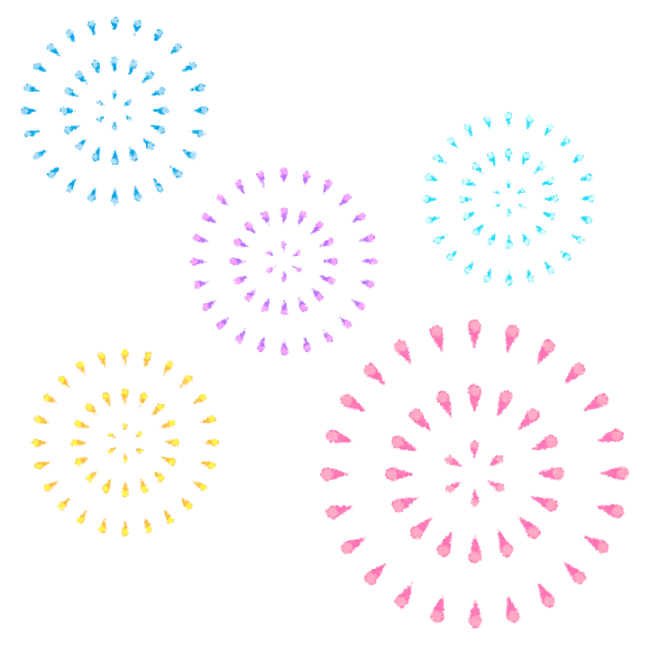 ≪申込者≫≪メッセージ原稿≫メッセージ（進行の関係上、200文字以内でお願いします。）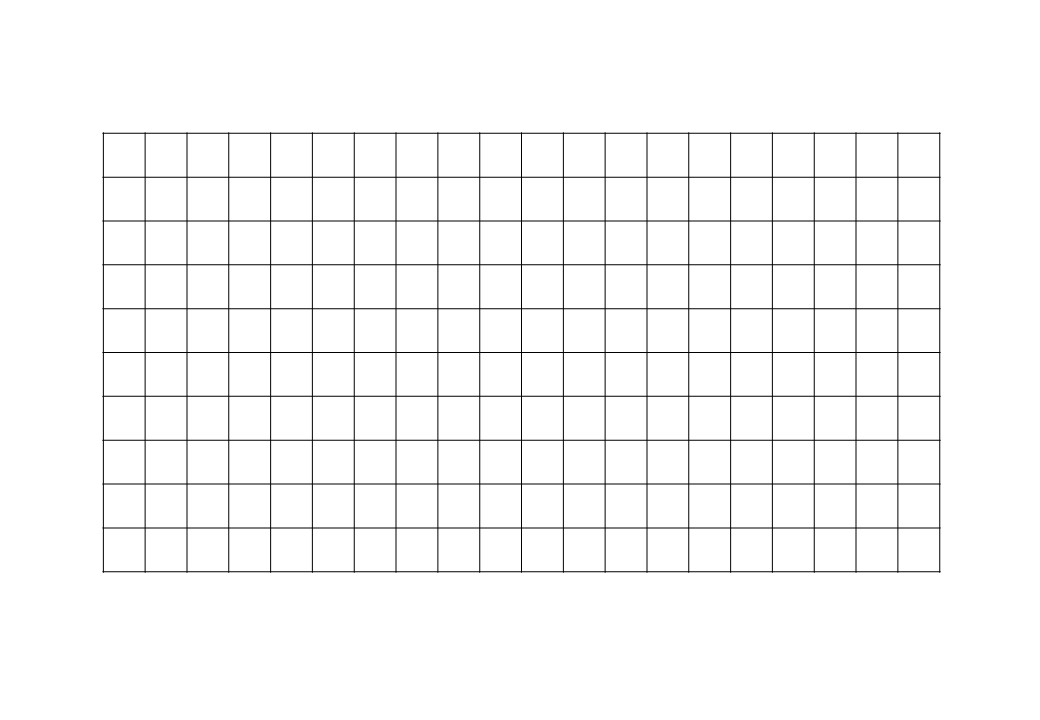 〈裏に続きます〉〇特典　3万円コース…B席（イス席）券2枚、打上証明書の送付　5万円コース以上…A席（フラット席）券１枚、打上証明書の送付〇お申し込みについて　申込用紙に必要事項をご記入の上、花火部会事務局までお申し込みください。　締め切りは7月8日(金)事務局必着です。ただし、申込者が10名に達した時点で、締め切り前であっても募集を終了させていただきます。電話での受付は行っておりません。また、仮予約はできません。〇提出先花火部会事務局へいずれかの方法で申込用紙を提出してください。FAX：0197-88-3002　E-mail：odense@aw.wakwak.com、郵送または持参〇お支払いについて7月11日(月)までに花火部会事務局（北上観光コンベンション協会）までお願いします。手続き後、席券を発送いたします。〇その他　プライベート花火を利用しての企業様の宣伝はご遠慮いただいています。　応募いただいたメッセージは、花火会場にて発表いたします。花火部会事務局：〒024-0061　北上市大通り１-３-１おでんせプラザぐろーぶ1階TEL：0197-65-0300北上みちのく芸能まつりホームページ　https://geinoumatsuri.com/ご住所〒　　―団体名ふりがな氏名日中連絡先電話番号コース（該当に〇）①3万円（7号1発）　②5万円（8号1発）③10万円A（7号玉2発＋8号玉1発）④10万円B（10号玉1発）⑤15万円（スターマイン）席券の送付先タイトル（例）〇〇〇から△△△へ